دعوة للمشاركةالمسابقة الوطنية للكتابة الطلّابيةالدورة الأولى     -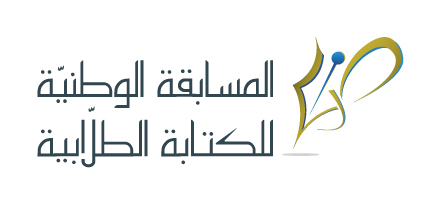 لكل الطلبة بالجامعة التونسية المبدعين في مجال الكتابة،تحت إشراف وزارة التعليم العالي والبحث العلمي ينظّم مركز النشر الجامعي الدورة الأولى للمسابقة الوطنية للكتابة الطلّابية..الأهداف التشجيع على الكتابة والتمكن من اللغات في الوسط الطلابيالتجديد والابداع في مجال الكتابة لدى الطلبةتمكين الطلبة من التعبير عن آرائهم بكل حرية في المواضيع التي يختارونهاطريقة المشاركةارسال مشروع الكتاب عبر الأنترنت على الرابط التالي:https://www.cpu.rnu.tn/index.php/formulaire-de-soumission كل المشاريع المقترحة سيتمّ دراستها من قبل اللجنة العلميّة للمركز ثمّ سيقع تقييها من قبل أساتذة جامعيين في الاختصاص.معايير المشاركةاحترام الدقّة و النزاهة العلميّة و الأخلاق الأكاديميّةللمترشّح اختيار اللغة و موضوع المشروع المقترح بكل حريّةيحتوي المشروع المقترح بين 100 و 200 صفحة، مقاس تباعد الأسطر عادي، حجم الخط 12، حجم الورق A4مواعيد هامّةارسال مقترح مشروع الكتاب : من 1 سبتمبر الى 31 أكتوبر 2022دراسة المقترح من قبل اللجنة العلمية لمركز النشر الجامعي و إعلام الطلبة أصحاب المشاريع التي تمّ قبولها : من 1 الى 15 نوفمبر 2022ارسال مشروع الكتاب كاملا : 15 فيفري 2023تقييم مشروع الكتاب من قبل أساتذة جامعيين في الاختصاص: من 15 فيفري الى 15 مارس 2023الاعلان عن النتائج و توزيع الجوائز : 30 مارس 2023الجوائزسيتحصّل الطلبة، أصحاب المشاريع المختارة للنشر و التوزيع، على جوائز تحفيزيّة قيّمة.إضافة الى الاحراز عن الجوائز سيقع طباعة كتب المشاريع الفائزة.بالشراكة معرابط التسجيل : https://www.cpu.rnu.tn/index.php/formulaire-de-soumission/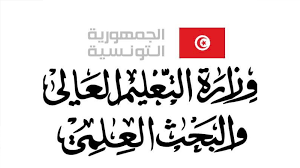 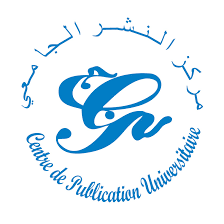 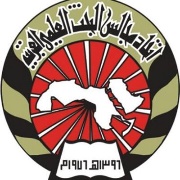 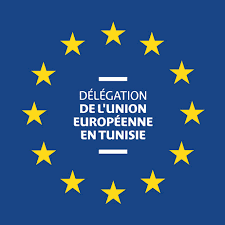 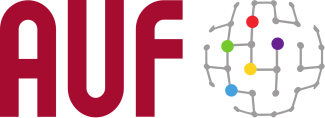 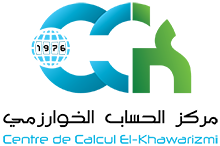 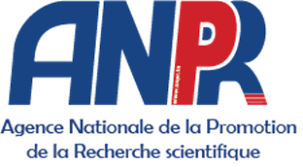 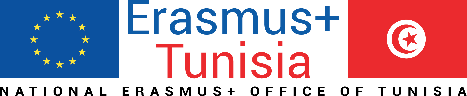 